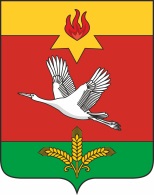 АдминистрацияПривольненского сельского поселенияСветлоярского муниципального района Волгоградской области404191 п. Привольный улица Сорокина, д. 2 тел/факс (84477) 6-63-23ОКПО 04125106   ОГРН  1023405960962   ИНН 3426010998   КПП 342601001ПОСТАНОВЛЕНИЕ от 26.04.2022                                              № 20 Об утверждении отчета об исполнении бюджетаПривольненского сельского поселения Светлоярского муниципального районаВолгоградской области за I квартал 2022 годаВ соответствии со статьей 264.2 Бюджетного Кодекса Российской Федерации, с пунктом 1 статьи 22 Положения о бюджетном процессе в Привольненском сельском поселении, утвержденного решением Совета депутатов Привольненского сельского поселения от 05.05.2016 № 154/423, п о с т а н о в л я ю:1. Утвердить отчет об исполнении бюджета Привольненского сельского поселения за I квартал 2022 года по доходам в сумме 2 307,9 тыс. рублей, по расходам в сумме 1 536,9 тыс. рублей с превышением доходов над расходами (профицит бюджета) в сумме 771,0 тыс. рублей и следующие показатели:- исполнение доходов бюджета Привольненского сельского поселения по кодам классификации доходов бюджетов за I квартал 2022 года согласно приложению № 1 к настоящему постановлению;- исполнение расходов бюджета Привольненского сельского поселения за     I квартал 2022 года по разделам, подразделам классификации расходов бюджетов согласно приложению № 2 к настоящему постановлению;- исполнение расходов бюджета Привольненского сельского поселения за I квартал 2022 года по ведомственной структуре расходов бюджета согласно приложению № 3 к настоящему постановлению;- исполнение источников финансирования дефицита бюджета Привольненского сельского поселения по кодам классификации источников финансирования дефицита бюджета за I квартал 2022 года согласно приложению № 4 к настоящему постановлению.2. Направить настоящее постановление в Совет депутатов Привольненского сельского поселения и Контрольно-счетную палату Светлоярского муниципального района Волгоградской области.3. Настоящее постановление подлежит обнародованию в установленном порядке.4. Контроль над исполнением настоящего постановления оставляю за собой.Глава Привольненского сельского поселения	      	         О. В. МалиновскаяПриложение № 1Приложение № 1к постановлению администрации Привольненского сельского поселения "Об исполнении бюджета Привольненского сельского поселения за I квартал 2022 года "к постановлению администрации Привольненского сельского поселения "Об исполнении бюджета Привольненского сельского поселения за I квартал 2022 года "к постановлению администрации Привольненского сельского поселения "Об исполнении бюджета Привольненского сельского поселения за I квартал 2022 года "Доходы бюджета Привольненского сельского поселения по кодам классификации доходов бюджетов за I квартал 2022 годаДоходы бюджета Привольненского сельского поселения по кодам классификации доходов бюджетов за I квартал 2022 годаДоходы бюджета Привольненского сельского поселения по кодам классификации доходов бюджетов за I квартал 2022 годаДоходы бюджета Привольненского сельского поселения по кодам классификации доходов бюджетов за I квартал 2022 годаДоходы бюджета Привольненского сельского поселения по кодам классификации доходов бюджетов за I квартал 2022 годатыс. рублейКод бюджетной классификацииНаименование доходовПлан на 2022  годФактическое исполнение на 01.04.2022% исполнения12345000 1 00 00000 00 0000 000Налоговые и неналоговые  доходы4 771,2834,417,5%000 1 01 00000 00 0000 000Налоги на прибыль, доходы1 238,7194,515,7%000 1 01 02000 01 0000 110Налог на доходы физических лиц1 238,7194,515,7%000 1 01 02010 01 0000 110Налог на доходы физических лиц с доходов, источником которых является налоговый агент, за исключением доходов, в отношении которых исчисление и уплата налога осуществляются в соответствии со статьями 227, 227.1 и 228 Налогового кодекса Российской Федерации1 077,9187,217,4%000 1 01 02020 01 0000 110Налог на доходы физических лиц с доходов, полученных от осуществления деятельности физическими лицами, зарегистрированными в качестве индивидуальных предпринимателей, нотариусов, занимающихся частной практикой, адвокатов, учредивших адвокатские кабинеты, и других лиц, занимающихся частной практикой в соответствии со статьей 227 Налогового кодекса Российской Федерации71,24,56,3%000 1 01 02030 01 0000 110Налог на доходы физических лиц с доходов, полученных физическими лицами в соответствии со статьей 228 Налогового кодекса Российской Федерации24,30,31,2%000 1 01 02040 01 0000 110Налог на доходы физических лиц в виде фиксированных авансовых платежей с доходов, полученных физическими лицами, являющимися иностранными гражданами, осуществляющими трудовую деятельность по найму на основании патента в соответствии со статьей 227.1 Налогового кодекса Российской Федерации65,32,53,8%000 1 03 00000 00 0000 000Налоги на товары (работы, услуги), реализуемые на территории Российской Федерации1 713,2441,825,8%000 1 03 02000 01 0000 110Акцизы по подакцизным товарам (продукции), производимым на территории Российской Федерации1 713,2441,825,8%000 1 03 02231 01 0000 110Доходы от уплаты акцизов на дизельное топливо, подлежащие распределению между бюджетами субъектов Российской Федерации и местными бюджетами с учетом установленных дифференцированных нормативов отчислений в местные бюджеты (по нормативам, установленным Федеральным законом о федеральном бюджете в целях формирования дорожных фондов субъектов Российской Федерации)774,6212,227,4%000 1 03 02241 01 0000 110Доходы от уплаты акцизов на моторные масла для дизельных и (или) карбюраторных (инжекторных) двигателей, подлежащие распределению между бюджетами субъектов Российской Федерации и местными бюджетами с учетом установленных дифференцированных нормативов отчислений в местные бюджеты (по нормативам, установленным Федеральным законом о федеральном бюджете в целях формирования дорожных фондов субъектов Российской Федерации)4,31,432,6%000 1 03 02251 01 0000 110Доходы от уплаты акцизов на автомобильный бензин, подлежащие распределению между бюджетами субъектов Российской Федерации и местными бюджетами с учетом установленных дифференцированных нормативов отчислений в местные бюджеты (по нормативам, установленным Федеральным законом о федеральном бюджете в целях формирования дорожных фондов субъектов Российской Федерации)1 031,4256,724,9%000 1 03 02261 01 0000 110Доходы от уплаты акцизов на прямогонный бензин, подлежащие распределению между бюджетами субъектов Российской Федерации и местными бюджетами с учетом установленных дифференцированных нормативов отчислений в местные бюджеты (по нормативам, установленным Федеральным законом о федеральном бюджете в целях формирования дорожных фондов субъектов Российской Федерации)-97,1-28,529,4%000 1 05 00000 00 0000 000Налоги на совокупный доход584,665,111,1%000 1 05 03000 01 0000 110Единый сельскохозяйственный налог584,665,111,1%000 1 05 03010 01 0000 110Единый сельскохозяйственный налог584,665,111,1%000 1 06 00000 00 0000 000Налоги на имущество334,431,99,5%000 1 06 01000 00 0000 110Налог на имущество физических лиц87,47,68,7%000 1 06 01030 10 0000 110Налог на имущество физических лиц, взимаемый по ставкам, применяемым к объектам налогообложения, расположенным в границах сельских поселений87,47,68,7%000 1 06 06000 00 0000 110Земельный налог247,024,39,8%000 1 06 06030 00 0000 110Земельный налог с организаций66,014,321,7%000 1 06 06033 10 0000 110Земельный налог с организаций, обладающих земельным участком, расположенным в границах сельских поселений66,014,321,7%000 1 06 06040 00 0000 110Земельный налог с физических лиц181,010,05,5%000 1 06 06043 10 0000 110Земельный налог с физических лиц, обладающих земельным участком, расположенным в границах сельских поселений181,010,05,5%000 1 11 00000 00 0000 000Доходы от использования имущества, находящегося в государственной и муниципальной собственности900,3101,111,2%000 1 11 05000 00 0000 120Доходы, получаемые в виде арендной либо иной платы за передачу в возмездное пользование государственного и муниципального имущества (за исключением имущества бюджетных и автономных учреждений, а также имущества государственных и муниципальных унитарных предприятий, в том числе казенных)900,3101,111,2%000 1 11 05020 00 0000 120Доходы, получаемые в виде арендной платы за земли после разграничения государственной собственности на землю, а также средства от продажи права на заключение договоров аренды указанных земельных участков (за исключением земельных участков бюджетных и автономных учреждений)878,995,810,9%000 1 11 05025 10 0000 120Доходы, получаемые в виде арендной платы, а также средства от продажи права на заключение договоров аренды за земли, находящиеся в собственности сельских  поселений (за исключением земельных участков муниципальных бюджетных и автономных учреждений)878,995,810,9%000 1 11 05030 00 0000 120Доходы от сдачи в аренду имущества, находящегося в оперативном управлении органов государственной власти, органов местного самоуправления, государственных внебюджетных фондов и созданных ими учреждений (за исключением имущества бюджетных и автономных учреждений)21,45,324,8%000 1 11 05035 10 0000 120Доходы от сдачи в аренду имущества, находящегося в оперативном управлении органов управления сельских поселений и созданных ими учреждений (за исключением имущества муниципальных бюджетных и автономных учреждений)21,45,324,8%000 2 00 00000 00 0000 000Безвозмездные поступления6 020,21 473,524,5%000 2 02 00000 00 0000 000Безвозмездные поступления от других бюджетов бюджетной системы Российской Федерации6 020,21 473,524,5%000 2 02 10000 00 0000 150Дотации бюджетам бюджетной системы Российской Федерации 2 695,0673,725,0%000 2 02 15001 00 0000 150Дотации на выравнивание бюджетной обеспеченности2 695,0673,725,0%000 2 02 15001 10 0000 150Дотации бюджетам сельских поселений на выравнивание бюджетной обеспеченности из бюджета субъекта Российской Федерации2 695,0673,725,0%000 2 02 30000 00 0000 150Субвенции бюджетам бюджетной системы Российской Федерации 298,839,413,2%000 2 02 30024 00 0000 150Субвенции местным бюджетам на выполнение передаваемых полномочий субъектов Российской Федерации6,01,525,0%000 2 02 30024 10 0000 150Субвенции бюджетам сельских поселений на выполнение передаваемых полномочий субъектов Российской Федерации6,01,525,0%000 2 02 35118 00 0000 150Субвенции бюджетам на осуществление первичного воинского учета на территориях, где отсутствуют военные комиссариаты292,837,912,9%000 2 02 35118 10 0000 150Субвенции бюджетам сельских поселений на осуществление первичного воинского учета на территориях, где отсутствуют военные комиссариаты292,837,912,9%000 2 02 40000 00 0000 150Иные  межбюджетные трансферты3 026,4760,425,1%000 2 02 40014 00 0000 150Межбюджетные трансферты, передаваемые бюджетам муниципальных образований на осуществление части полномочий по решению вопросов местного значения в соответствии с заключенными соглашениями5,05,0100,0%000 2 02 40014 10 0000 150Межбюджетные трансферты, передаваемые бюджетам сельских поселений из бюджетов муниципальных районов на осуществление части полномочий по решению вопросов местного значения в соответствии с заключенными соглашениями5,05,0100,0%000 2 02 49999 00 0000 150Прочие межбюджетные трансферты, передаваемые бюджетам3 021,4755,425,0%000 2 02 49999 10 0000 150Прочие межбюджетные трансферты, передаваемые бюджетам поселений3 021,4755,425,0%ИТОГО ДОХОДОВИТОГО ДОХОДОВ10 791,42 307,921,4%Приложение № 2Приложение № 2к постановлению администрации Приволжского сельского  поселения "Об утверждении отчета об исполнении бюджета Привольненского сельского поселения за I квартал 2022 года"к постановлению администрации Приволжского сельского  поселения "Об утверждении отчета об исполнении бюджета Привольненского сельского поселения за I квартал 2022 года"к постановлению администрации Приволжского сельского  поселения "Об утверждении отчета об исполнении бюджета Привольненского сельского поселения за I квартал 2022 года"Исполнение расходов бюджета Привольненского сельского поселения по разделам, подразделам классификации расходов бюджета за I квартал 2022 годаИсполнение расходов бюджета Привольненского сельского поселения по разделам, подразделам классификации расходов бюджета за I квартал 2022 годаИсполнение расходов бюджета Привольненского сельского поселения по разделам, подразделам классификации расходов бюджета за I квартал 2022 годаИсполнение расходов бюджета Привольненского сельского поселения по разделам, подразделам классификации расходов бюджета за I квартал 2022 годаИсполнение расходов бюджета Привольненского сельского поселения по разделам, подразделам классификации расходов бюджета за I квартал 2022 года тыс. рублейРаздел, подразделНаименование показателяПлановые назначения на 2022 годФактическое исполнение на 01.04.2022% исполнения123450100Общегосударственные вопросы5 184,2884,617,1%0102Функционирование высшего должностного лица субъекта Российской Федерации и муниципального образования833,0142,917,2%0103Функционирование законодательных (представительных) органов государственной власти и представительных органов муниципальных образований1,00,00,0%0104Функционирование Правительства Российской Федерации, высших исполнительных органов государственной власти субъектов Российской Федерации, местных администраций1 931,2376,719,5%0106Обеспечение деятельности финансовых, налоговых и таможенных органов и органов финансового (финансово-бюджетного) надзора90,022,525,0%0111Резервные фонды5,00,00,0%0113Другие общегосударственные вопросы2 324,0342,514,7%0200Национальная оборона292,837,912,9%0203Мобилизационная и вневойсковая подготовка292,837,912,9%0300Национальная безопасность и правоохранительная деятельность215,513,96,5%0310Защита населения и территории от чрезвычайных ситуаций природного и техногенного характера, пожарная безопасность198,89,74,9%0314Другие вопросы в области национальной безопасности и правоохранительной деятельности16,74,225,1%0400Национальная экономика1 853,20,00,0%0409Дорожное хозяйство (дорожные фонды)1 713,20,00,0%0412Другие вопросы в области национальной экономики140,00,00,0%0500Жилищно-коммунальное хозяйство830,092,811,2%0501Жилищное хозяйство80,014,918,6%0503Благоустройство750,077,910,4%0700Образование10,00,00,0%0705Профессиональная подготовка, переподготовка и повышение квалификации10,00,00,0%0800Культура, кинематография2 363,7500,921,2%0801Культура 2 363,7500,921,2%1000Социальная политика12,02,016,7%1001Пенсионное обеспечение12,02,016,7%1100Физическая культура и спорт30,04,816,0%1102Массовый спорт30,04,816,0%Итого расходов:10 791,41 536,914,2%Приложение № 3к постановлению администрации Привольненского сельского поселения "Об утверждении отчёта об исполнении бюджета Привольненского сельского поселения за I квартал 2022 года"к постановлению администрации Привольненского сельского поселения "Об утверждении отчёта об исполнении бюджета Привольненского сельского поселения за I квартал 2022 года"к постановлению администрации Привольненского сельского поселения "Об утверждении отчёта об исполнении бюджета Привольненского сельского поселения за I квартал 2022 года"Исполнение расходов бюджета Привольненского сельского поселения по ведомственной структуре расходов бюджета за I квартал 2022 года                                                                                                                                                                                               Исполнение расходов бюджета Привольненского сельского поселения по ведомственной структуре расходов бюджета за I квартал 2022 года                                                                                                                                                                                               Исполнение расходов бюджета Привольненского сельского поселения по ведомственной структуре расходов бюджета за I квартал 2022 года                                                                                                                                                                                               Исполнение расходов бюджета Привольненского сельского поселения по ведомственной структуре расходов бюджета за I квартал 2022 года                                                                                                                                                                                               Исполнение расходов бюджета Привольненского сельского поселения по ведомственной структуре расходов бюджета за I квартал 2022 года                                                                                                                                                                                               Исполнение расходов бюджета Привольненского сельского поселения по ведомственной структуре расходов бюджета за I квартал 2022 года                                                                                                                                                                                               Исполнение расходов бюджета Привольненского сельского поселения по ведомственной структуре расходов бюджета за I квартал 2022 года                                                                                                                                                                                               Исполнение расходов бюджета Привольненского сельского поселения по ведомственной структуре расходов бюджета за I квартал 2022 года                                                                                                                                                                                               Исполнение расходов бюджета Привольненского сельского поселения по ведомственной структуре расходов бюджета за I квартал 2022 года                                                                                                                                                                                               тыс. рублейНаименованиеВедомствоРазделПодразделЦелевая статья расходовГруппа вида расходовПлан на 2022 год Фактическое исполнение на 01.04.2022% исполнений годовых назначенийАдминистрация Привольненского сельского поселения95910 791,41 536,914,2%Общегосударственные вопросы01005 184,2884,617,1%Функционирование высшего должностного лица субъекта Российской Федерации и муниципального образования0102833,0142,917,2%Непрограммные направления обеспечения деятельности органов местного самоуправления муниципальных образований Светлоярского района Волгоградской области010290 0 Расходы на выплаты персоналу в целях обеспечения выполнения функций государственными (муниципальными) органами, казенными учреждениями, органами управления государственными внебюджетными фондами010290 0 100833,0142,917,2%Функционирование законодательных (представительных) органов государственной  власти и представительных органов муниципальных образований01031,00,00,0%Непрограммные расходы   органов местного самоуправления муниципальных образований Светлоярского района010399 0Иные бюджетные ассигнования010399 08001,00,00,0%Функционирование Правительства Российской Федерации, высших исполнительных органов государственной  власти субъектов Российской Федерации, местных администраций01041 931,2376,719,5%Непрограммные направления обеспечения деятельности органов местного самоуправления муниципальных образований Светлоярского района Волгоградской области010490 0 Расходы на выплаты персоналу в целях обеспечения выполнения функций государственными (муниципальными) органами, казенными учреждениями, органами управления государственными внебюджетными фондами010490 0 1001 510,0306,520,3%Закупка товаров, работ и услуг для обеспечения государственных (муниципальных) нужд010490 0 200356,358,416,4%Непрограммные расходы   органов местного самоуправления муниципальных образований Светлоярского района010499 0 Межбюджетные трансферты010499 050042,910,724,9%Иные бюджетные ассигнования010499 0 80022,01,15,0%Обеспечение деятельности финансовых, налоговых и таможенных органов и органов финансового (финансово-бюджетного) надзора010690,022,525,0%Непрограммные расходы   органов местного самоуправления муниципальных образований Светлоярского района010699 0 Межбюджетные трансферты010699 0 50090,022,525,0%Резервные фонды01115,00,00,0%Непрограммные расходы   органов местного самоуправления муниципальных образований Светлоярского района011199 0 Иные бюджетные ассигнования011199 0 8005,00,00,0%Другие общегосударственные вопросы01132 324,0342,514,7%Муниципальная программа "Развитие и поддержка территориального общественного самоуправления на территории Привольненского сельского поселения на 2021–2023 годы"011315 0Закупка товаров, работ и услуг для обеспечения государственных (муниципальных) нужд011315 0200101,00,00,0%Непрограммные расходы   органов местного самоуправления муниципальных образований Светлоярского района011399 0 Расходы на выплаты персоналу в целях обеспечения выполнения функций государственными (муниципальными) органами, казенными учреждениями, органами управления государственными внебюджетными фондами011399 0 1001 562,0251,416,1%Закупка товаров, работ и услуг для обеспечения государственных (муниципальных) нужд011399 0 200650,089,613,8%Иные бюджетные ассигнования011399 0 8005,00,00,0%Непрограммные расходы   органов государственной власти  Волгоградской области011399 0 Закупка товаров, работ и услуг для обеспечения государственных (муниципальных) нужд011399 0 2006,01,525,0%Национальная оборона0200292,837,912,9%Мобилизационная и вневойсковая подготовка0203292,837,912,9%Непрограммные расходы   органов государственной власти  Волгоградской области020399 0 Расходы на выплаты персоналу в целях обеспечения выполнения функций государственными (муниципальными) органами, казенными учреждениями, органами управления государственными внебюджетными фондами020399 0 100282,837,913,4%Закупка товаров, работ и услуг для обеспечения государственных (муниципальных) нужд020399 020010,00,00,0%Национальная безопасность и правоохранительная деятельность0300215,513,96,5%Защита населения и территории от чрезвычайных ситуаций природного и техногенного харарктера, пожарная безопасность0310198,89,74,9%Муниципальная программа "Обеспечения пожарной безопасности на территории Привольненского сельского поселения Светлоярского муниципального района Волгоградской области 2021–2023 годы"031005 0Закупка товаров, работ и услуг для обеспечения государственных (муниципальных) нужд031005 020060,00,00,0%Непрограммные расходы   органов местного самоуправления муниципальных образований Светлоярского района031099 0 Закупка товаров, работ и услуг для обеспечения государственных (муниципальных) нужд031099 0 200100,00,00,0%Межбюджетные трансферты031099 050038,89,725,0%Другие вопросы в области национальной безопасности и правоохранительной деятельности031416,74,225,1%Непрограммные расходы   органов местного самоуправления муниципальных образований Светлоярского района031499 0Межбюджетные трансферты031499 050016,74,225,1%Национальная экономика04001 853,20,00,0%Дорожное хозяйство (дорожные фонды)04091 713,20,00,0%Непрограммные расходы   органов местного самоуправления муниципальных образований Светлоярского района040999 0 Закупка товаров, работ и услуг для обеспечения государственных (муниципальных) нужд040999 0 2001 713,20,0171320,0%Другие вопросы в области национальной экономики0412140,00,014000,0%Непрограммные расходы   органов местного самоуправления муниципальных образований Светлоярского района041299 0 Закупка товаров, работ и услуг для обеспечения государственных (муниципальных) нужд041299 0 200140,00,00,0%Жилищно-коммунальное хозяйство0500830,092,811,2%Жилищное хозяйство050180,014,918,6%Непрограммные расходы   органов местного самоуправления муниципальных образований Светлоярского района050199 0Закупка товаров, работ и услуг для обеспечения государственных (муниципальных) нужд050199 0 20075,09,913,2%Межбюджетные трансферты050199 05005,05,0100,0%Благоустройство0503750,077,910,4%Непрограммные расходы   органов местного самоуправления муниципальных образований Светлоярского района050399 0 Закупка товаров, работ и услуг для обеспечения государственных (муниципальных) нужд050399 0 200750,077,910,4%Образование070010,00,00,0%Профессиональная подготовка, переподготовка и повышение квалификации070510,00,00,0%Непрограммные расходы   органов местного самоуправления муниципальных образований Светлоярского района070599 0 Закупка товаров, работ и услуг для обеспечения государственных (муниципальных) нужд070599 0 20010,00,00,0%Культура, кинематография08002 363,7500,921,2%Культура 08012 363,7500,921,2%Непрограммные расходы   органов местного самоуправления муниципальных образований Светлоярского района080199 0 Расходы на выплаты персоналу в целях обеспечения выполнения функций государственными (муниципальными) органами, казенными учреждениями, органами управления государственными внебюджетными фондами080199 0 1001 036,1147,914,3%Закупка товаров, работ и услуг для обеспечения государственных (муниципальных) нужд080199 0 2001 256,6352,928,1%Иные бюджетные ассигнования080199 0 80071,00,10,1%Социальная политика100012,02,016,7%Пенсионное обеспечение100112,02,016,7%Непрограммные расходы   органов местного самоуправления муниципальных образований Светлоярского района100199 0Социальное обеспечение и иные выплаты населению100199 030012,02,016,7%Физическая культура и спорт110030,04,816,0%Массовый спорт110230,04,816,0%Непрограммные расходы   органов местного самоуправления муниципальных образований Светлоярского района110299 0 Закупка товаров, работ и услуг для обеспечения государственных (муниципальных) нужд110299 020030,04,816,0%ИТОГО расходов по ГРБС ИТОГО расходов по ГРБС ИТОГО расходов по ГРБС ИТОГО расходов по ГРБС ИТОГО расходов по ГРБС ИТОГО расходов по ГРБС 10 791,41 536,914,2%Приложение № 4 Приложение № 4 Приложение № 4 к постановлению администрации Привольненского сельского поселения "Об исполнении бюджета Привольненского сельского поселения за I квартал 2022 года"к постановлению администрации Привольненского сельского поселения "Об исполнении бюджета Привольненского сельского поселения за I квартал 2022 года"к постановлению администрации Привольненского сельского поселения "Об исполнении бюджета Привольненского сельского поселения за I квартал 2022 года" Источники финансирования дефицита бюджета Привольненского сельского поселения по кодам классификации источников финансирования дефицитов бюджетов за I квартал 2022 года Источники финансирования дефицита бюджета Привольненского сельского поселения по кодам классификации источников финансирования дефицитов бюджетов за I квартал 2022 года Источники финансирования дефицита бюджета Привольненского сельского поселения по кодам классификации источников финансирования дефицитов бюджетов за I квартал 2022 года Источники финансирования дефицита бюджета Привольненского сельского поселения по кодам классификации источников финансирования дефицитов бюджетов за I квартал 2022 года Источники финансирования дефицита бюджета Привольненского сельского поселения по кодам классификации источников финансирования дефицитов бюджетов за I квартал 2022 годатыс. рублейНаименование кода классификации источников финансирования дефицитов бюджетовКод классификации источников финансирования дефицитов бюджетовБюджетные назначения 2022 годФактическое исполнение на 01.04.2022Отклонения факт. от планаНаименование кода классификации источников финансирования дефицитов бюджетовКод классификации источников финансирования дефицитов бюджетовБюджетные назначения 2022 годФактическое исполнение на 01.04.2022Отклонения факт. от плана12345Источники финансирования дефицита бюджета - всегоX0,0-771,0-771,0Изменение остатков средств на счетах по учету  средств бюджетов959 01 05 00 00 00 0000 0000,0-771,0-771,0Увеличение прочих остатков средств бюджетов959 01 05 02 00 00 0000 500-10 791,4-2 333,68 457,8Уменьшение прочих остатков средств бюджетов959 01 05 02 00 00 0000 60010 791,41 562,6-9 228,8